Location: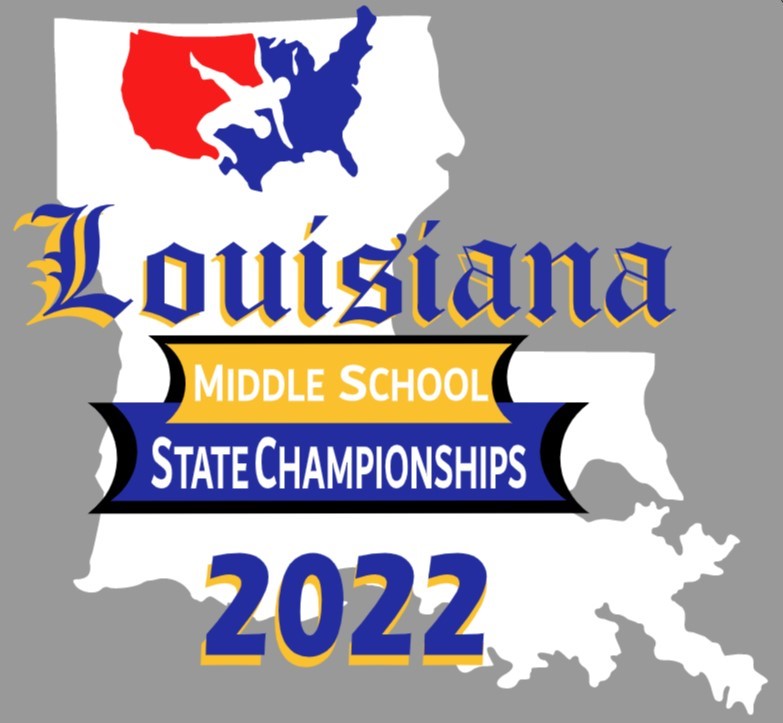 Live Oak High School36079 LA-16Denham Springs, LA 70706Divisions:             5th & 6th Grade	                 7th & 8th GradeEntry Deadline:  February 4, 2022 @7 p.m.Schedule:	    February 6, 2022		    Weigh in:    7:00 am		    Wrestling:   8:00 amWrestler EntryFee:                       $20.00All wrestlers must have current USA wrestling card to compete. We will match the USA wrestlers based on weight. We will not be combining weight classes; however, coaches will have the option to bump their wrestler up a weight class if no one else is in their division. Tournament will be run through Trackwrestling.comMake checks payable to:	Live Oak Wrestling ClubAll Champions will be presented with a Champion Hoodie and Medal.	Medals will be given to 1st, 2nd, and 3rd Place.Gate Entry fee:  $10.00   Tournament Shirts: Adults $25.00 and Youth $15.00Concessions will be sold!!!Call or Text Steven Buckner (225)424-9570 Email: lowceagles@yahoo.com